      Základní škola a mateřská škola Chyňava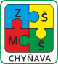                        Chyňava 158, Chyňava 267 07                        tel. 311 691 136                        www.zs-chynava.webnode.cz                       e-mail: zs.chynava@seznam.cz                       IČ 70990832*  DO YOU SPEAK ENGLISH *** PARLEZ-VOUS FRANÇAIS *** SPRECHEN  SiE DEUTSCH *** ГОВОРИТЕ ПО РУССКИ *** DO YOU SPEAK ENGLISH  ***  PARLEZ-VOUS FRANÇAIS  ***  SPRECHEN SIE DEUTSCH  ***  ГОВОРИТЕ ПО РУССКИ  **** DO YOU SPEAK ENGLISH  **PROVOZNÍ ŘÁDČ.j.: ZS-MSCH/  108 /2023Účinnost od 1.9.2023                     I. Obecná ustanoveníNa základě ustanovení písmene a) odstavce 1 § 165 zákona č. 561/2004 Sb. o předškolním, základním středním, vyšším odborném a jiném vzdělávání (školský zákon) v platném znění a na základě odstavce 2) §7 zákona č. 258/2000 Sb. o ochraně veřejného zdraví v platném znění vydávám jako statutární orgán školy tuto směrnici. Směrnice je zpracována podle prováděcí vyhlášky č. 410/2005 Sb. o hygienických požadavcích na prostory a provoz zařízení a provozoven pro výchovu a vzdělávání dětí a mladistvých.  Provozní řád je soubor pravidel a opatření spojených se zajištěním hygienických podmínek na prostorové podmínky, vybavení, provoz, osvětlení, vytápění, mikroklimatické podmínky, zásobování vodou a úklid. Zohledňuje věkové a fyzické zvláštnosti dětí a mladistvých, podmínky jejich pohybové výchovy a otužování, režim stravování včetně pitného režimu.II. Údaje o zařízení Název: Základní škola a mateřská škola ChyňavaAdresa: Chyňava 158, 267 07 Chyňava         Telefon: 311 691 136 www.zs-chynava.webnode.cze-mail: zs.chynava@seznam.czIČ 70990832Ředitelka školy: Mgr. Vladimíra HamousováČl. 3 Režim dneBudova a areál školy jsou v provozu od 6.30 do 17.00 hodin.                                                                                                 Budova školy je otevřena od 7.35 hodin, tj. 25 minut před začátkem dopoledního vyučování. Výjimkou je provoz školní družiny viz Řád školní družiny č. j. : ZŠ-MŠCH/200/2017 a mateřské školky č.j :  ZŠ-MŠCH/ 179/2017 která má jednu třídu v přízemí budovy. Jestliže žák vstupuje do budovy školy v průběhu vyučovací hodiny nebo po vyučování, otevírá mu budovu zaměstnanec školy osobně.Vyučování začíná denně v 8.00 hodin, výjimečně v 7.00 hodin. Z organizačních důvodů může začínat výuka v 8.45 hodin.Rozvrh hodin je následující:Průběh vyučování: Časové rozvržení učiva, sestava rozvrhu a režim dne vychází zejména z ustanovení školského zákona č. 561/2004 Sb., v platném znění, z ustanovení vyhlášky č. 48/2005 Sb., o základním vzdělávání a některých náležitostech plnění povinné školní docházky, v platném znění, z ustanovení vyhlášky č. 73/2005 Sb., o vzdělávání dětí, žáků a studentů se speciálně vzdělávacími potřebami a dětí, žáků a studentů mimořádně nadaných, ze zásad Školního vzdělávacího programu pro základní vzdělávání Škola pro život a je stanoveno s ohledem na věkové zvláštnosti žáků, jejich biorytmus a náročnost jednotlivých předmětů. V době přestávek pobývají žáci ve škole, v době velké přestávky můžou využít k relaxaci zahradu školy – podmínky upravuje Školní řád.II. Snížení a prevence rizikového chování nepovolaných osob v prostorách školyZákladní škola a mateřská škola Chyňava má jeden hlavní vstup pro žáky základní školy. Pouze v případě , že přístup do budovy tímto vchodem nezaručuje bezpečnost žáků ( námraza ), je otevřen pro žáky vstup ze zahrady objektu. Škola má nainstalovánu kameru u zvonků u vchodu. Bezpečnost vstupu zajišťují především provozní zaměstnanci. Další kamery ( jedna je nad vstupem do budovy a druhá zaznamenává pohyb na zahradě ) nainstalovala obec, která má současně přístup k záznamům z kamer. Dále byl na vstupu do školy a mateřské školy naistanován systém Bellhop, který slouží pro vyzvedávání žáků ze školní družiny a jednoho oddělení mateřské školy. Pokyn pro rodiče žáků školní družinyRodič si vyzvedává žáka použitím čipu u vstupních dveří . Tato informace se okamžitě objeví na přenosném zařízení vychovatelky a ta dítě uvolní ze školní družiny. Podrobné použití systému je zakotveno v Řádu školní družiny a mateřské školy.  Pokud rodič vstupuje do budovy, kontroluje, zda do budovy vstupuje sám a nepouští neoprávněnou osobu. Rodič využívá k vyzvedávání žáka i mobilní telefon ( žáci v odpoledních hodinách pobývají na školní zahradě ) .Při zjištění cizí osoby v budově školy je povinen každý zaměstnanec tuto osobu oslovit a vyzvat jí, aby svoji přítomnost zdůvodnila. V případě podezření, že osoba by mohla páchat v budově trestnou nebo jinou činnost je volána Policie ČR. Rodiče jsou prokazatelným způsobem  seznámeni s pravidly vstupu do budovy a současně jsou požádáni o součinnost při minimalizaci rizik spojených s pobytem žáků v budově školy. Zajištění bezpečnosti žáků školy v době pronájmu prostor Pod dohledem vedoucího zájmového útvaru přichází žáci nejdříve 5 minut před zahájením činnosti kroužku do školní budovy.V čase zahájení činnosti kroužku provozní zaměstnanec nebo vedoucí kroužku, pověřený tímto úkolem, budovu uzamkne. Současně je vedoucí zájmového útvaru povinen řídit se pokyny pro snížení a prevenci rizikového chování nepovolaných osob v prostorách školy, s kterými jsou seznámeni.III. Zásobování vodou, pitný režim, stravováníPitná voda je odebírána z veřejného vodovodu, kontrolu hygienických limitů tedy provádí správce veřejného vodovodu. Barel s pitnou vodou, čajem je umístěn v 1. patře na chodbě školy a v přízemí  školy u školní jídelny. Z kapacitních hledisek dodávka vody splňuje požadavky vyhlášky č. 410/2005 Sb.,                                  o hygienických požadavcích:   -  na 1 žáka školy musí být k dispozici nejméně 25 l vody na den.Vydávání obědů pro děti a zaměstnance od 11.40 – 13.30 hodinVydávání obědů pro cizí strávníky do jídlonosičů 11.25 -11.40 hodinIV. HlukŠkola neprovozuje žádnou činnost, při které by hluk překračoval hygienické limity. Pokud jsou ve škole prováděny opravy apod., s dodavateli je smluvně ujednáno, že hlučné práce budou prováděny zásadně v době mimo výuku. Hodnota hluku pronikajícího zvenčí do budovy (doprava, apod.) nepřekračuje hygienické limity. V. Vybavování školy1. Místnosti jsou vybaveny nábytkem, který zohledňuje rozdílnou tělesnou výšku dětí a žáků. Velikostní typy školního nábytku a ergonomické zásady práce žáků vsedě odpovídají příloze č. 2 vyhlášky č. 410/2005 Sb. Pracovní stoly mají matný povrch. Při používání tabule je dodržen zrakový úhel maximálně 30 stupňů od zadní hrany pracovní plochy prvního stolu žáka před tabulí. 2. Rozsazení žáků v učebně se řídí podle jejich tělesné výšky; dále se přihlíží ke speciálním vzdělávacím potřebám, případným zrakovým a sluchovým vadám a jinému zdravotnímu postižení žáků. Při jiném než obvyklém uspořádání lavic se dbá na to, aby u žáků nedocházelo              k jednostrannému zatížení svalových skupin.3. Interaktivní tabule je do výuky zařazena tak, aby žáci nesledovali obrazovku celé dvě vyučovací hodiny jdoucí po sobě. Ve škole je šest nteraktivních tabulí. Je jí vybavena každá učebn Ve většině případů je práce s interaktivní tabulí zařazena do části hodiny jako doplněk, jen výjimečně je spuštěna celou hodinu. Dataprojektory, které jsou součástí interaktivního kompletu, mají takové parametry, že nevyžadují zatemnění místnosti.VI. Údržba školyPro čištění a úklid školy jsou stanoveny postupy, které jsou zakotveny v pracovních náplních provozních zaměstnanců. Pro zajištění úklidu jsou zpracovány normy přidělování čisticích prostředků včetně dezinfekčních prostředků. Přehled o nákupu a výdeji vede školnice                        na skladových kartách, pravidelně provádí kontrolu jejich účelného používání. Úklid je prováděn v následujícím rozsahu, odpovídajícím vyhlášce č. 410/2005 Sb.:a) denně setřením všech podlah a povrchů na vlhko, u koberců vyčištěním vysavačem,b) denně vynášením odpadků,c) denně za použití čisticích prostředků s dezinfekčním účinkem umytím umývadel, pisoárových      mušlí a záchodů,d) nejméně jednou týdně omytím omyvatelných částí stěn hygienického zařízení a      dezinfikováním umýváren a záchodů,e) nejméně dvakrát ročně umytím oken včetně rámů a svítidel,f)  nejméně dvakrát ročně celkovým úklidem všech prostor g) malováním jedenkrát za 3 roky nebo v případě potřeby častěji.3. Součástí čištění je běžná ochranná dezinfekce, dezinsekce a deratizace ve smyslu zákona č. 258/2000Sb., jako prevence vzniku infekčních onemocnění a výskytu škodlivých živočichů.                 Při výskytu hmyzu, hlodavců a dalších živočichů ve škole je proveden speciální ochranný zásah odbornou firmou.VII. Pracovní podmínkyVe škole není žádné rizikové pracoviště.Škola má zpracovánu směrnici pro Osobní ochranné pracovní prostředky, které jsou vydávány určenému okruhu zaměstnanců. Seznam je každoročně kontrolován, případně upravován.  Agendou je v rámci pracovní náplně pověřena vedoucí školní jídelny, zajišťuje nákup, evidenci, přidělování a kontrolu používání. O kontrolách vede záznamy.Pro výuku jsou používány místnosti, které splňují požadavky na osvětlení, vybavení, větrání, velikost a vybavení. V žádné z učeben není překročen maximální počet žáků, daný plošnou výměrou místnosti ve smyslu vyhlášky Žáky školy jsou i děti se zdravotním postižením. Pro tyto žáky jsou ve spolupráci s PPP nebo SPC vypracovány individuální výukové plány a každoročně jsou podávány návrhy na jejich integraci. Součástí těchto plánů a návrhů je seznam potřebných pomůcek a potřeb. Nákup těchto pomůcek je evidován u hospodářky školy.Časové rozvržení učiva, sestava rozvrhu a režim dne vychází zejména z ustanovení školského zákona č. 261/2004 Sb., vyhlášky č. 48/2005 Sb. o základním vzdělávání a ze zásad stanovených ve školním vzdělávacím programu a je stanoveno s ohledem na věkové zvláštnosti dětí i žáků, jejich biorytmus a náročnost jednotlivých předmětů. Při výuce je třeba dbát na prevenci jednostranné statické zátěže vybraných svalových skupin výchovou žáků ke správnému sezení a držení těla. Denní doba pobytu žáků základní školy není stanovena, úměrně se prodlužuje podle stáří dětí. Ve třídách zajišťují vyučující vhodné podmínky pro výuku zejména sledováním teploty                 v učebně, dostatečným větráním, dodržováním délky vyučovacích hodin a přestávek, zařazováním relaxačních chvilek a cvičení do hodin, umožňují dětem pít i během vyučování, manipulací s žaluziemi regulují osvětlení třídy a minimalizují osvětlení třídy současně denní i umělým osvětlením. Vedou žáky k otužování a používání přiměřeně teplého oblečení. Sledují přiměřenost velikosti lavic a židlí pro žáky a ve spolupráci se školníkem zajišťují potřebnou výměnu za větší velikosti.Pravidelným střídáním zasedacího pořádku řad nebo jiným způsobem mění umístění žáků ve třídě tak, aby se pro žáky měnil úhel pohledu na tabuli. Také vedením žáků ke správnému sezení a držení těla přispívají k prevenci jednostranné statické zátěže určitých svalových skupin.VIII. Mimoškolní akce žákůPro každou mimoškolní akci žáků je určen pedagogický zaměstnanec školy jako vedoucí akce. Ten zajišťuje dodržení podmínek pro pořádání akce (školský zákon č. 561/2004 Sb., vyhláška č. 106/2001Sb.o hygienických požadavcích na zotavovací akce pro děti). Vede záznamy o předepsaných náležitostech – souhlas rodičů s účastí dítěte, prohlášení rodičů o zdravotním stavu dítěte, potvrzení lékaře o zdravotní způsobilosti dítěte a osob zúčastňujících se akce, poučení žáků o BOZP, pojištění.Ve školách v přírodě se výuka zajišťuje v místnosti odpovídající požadavkům na učebny                  v parametrech osvětlení a v mikroklimatických podmínkách podle vyhlášky č. 410/2005 Sb.                    s plochou minimálně 1,5 m2 podlahové plochy na 1 žáka. Pokud se volný čas tráví ve vnitřních prostorách, musí tyto odpovídat zejména charakteru jídelny nebo denní místnosti s plochou minimálně 1,5 m2 na 1 žáka.IX. OsvětleníVšechny prostory sloužící k výuce mají zajištěno vyhovující denní osvětlení, směr osvětlení je zpravidla zleva a shora, kromě případů, kdy to vyžaduje organizace výuky (např. skupinová práce). Pro ochranu před oslněním a pro zajištění zrakové pohody jsou okna opatřena vytahovacími žaluziemi s natáčecími lamelami. Umělé osvětlení v učebnách zajišťuje celkové osvětlení učebny. V učebnách je použito žárovkové i zářivkové osvětlení, v tělocvičně a jídelně zářivkové. Zářivková osvětlovací tělesa jsou opatřena kryty zamezujícími blikání světla. Umělé osvětlení lze použít jako doplňující pro denní světlo, postupně lze zapínat svítidla umístěná rovnoběžně s osvětlovacími otvory.Úroveň denního i umělého osvětlení prostorů se zobrazovacími jednotkami je v souladu                s normovými hodnotami a požadavky.Pracoviště u zobrazovacích jednotek jsou umístěna tak, aby žáci nebyli oslňováni jasem osvětlovacích otvorů a ani se jim tyto otvory nezrcadlily na zobrazovací jednotce. Svítidla jsou vhodně rozmístěna tak a mají takové rozložení jasů a úhly clonění, aby se nezrcadlila na zobrazovací jednotce a nedocházelo ke ztížení zrakového úkolu.Vzdálenost očí od zobrazovací jednotky je nejméně 0,5 m od horního okraje zobrazovací jednotky ve výši očí. U pracovišť se zobrazovacími jednotkami je pro zachování dobrých podmínek vidění, zrakové pohody i vyhovující pracovní polohy zajištěna pro všechny uživatele možnost úprav pracovního místa podle jejich individuálních potřeb (zejména podle tělesné výšky a prováděných činností) a regulace denního osvětlení. Na obrazovce zobrazovací jednotky se nesmí vyskytovat kmitání, plavání či poskakování znaků, řádků, střídání jasů a podobně. Jas a kontrast mezi znaky a pozadím na obrazovce musí být snadno regulovatelný i vzhledem k okolním podmínkám. Obrazovka musí svou konstrukcí umožňovat posunutí, natáčení a naklánění podle potřeby zaměstnance .Jas obrazovky nesmí být menší než 35 cd/m2. (viz nařízení vlády č. 361/2007 Sb., kterým se stanoví podmínky ochrany zdraví při práci).Pro integrované žáky se zrakovým postižením jsou ve třídě určena místa s nejlepším osvětlením.Regulace denního osvětlení, rozložení světla a zábrana oslnění je řešena v souladu                             s normovými požadavky.Pro většinu zrakových činností v zařízeních i provozovnách pro výchovu a vzdělávání se je směr osvětlení zleva a shora, umístění řad svítidel u umělých osvětlovacích soustav rovnoběžně s okenní stěnou nad levý okraj lavic.X. Větrání 1. Všechny prostory využívané pro pobyt žáků v budově škole – učebny, chodby, WC, školní družina – jsou přímo větratelné. Na WC je výměna vzduchu zajištěna vzduchotechnikou, ale  také lze zajistit přímé větrání. Intenzita větrání odpovídá požadavkům přílohy č. 3 vyhlášky č. 410/2005 Sb., o hygienických požadavcích na prostory a provoz zařízení a provozoven pro výchovu a vzdělávání dětí a mladistvých. XI. Vytápění a parametry mikroklimatických podmínek1. Parametry mikroklimatických podmínek: Tyto teploty by se měly snižovat. Zima učebny, pracovny, družiny a další místnosti určené k dlouhodobému pobytu:průměrná výsledná teplota v místnosti 0 tg = 22 ±l° C, minimální výsledná teplota v místnosti tgmin = 19°C, rozdíl výsledné teploty v úrovni hlavy a kotníku nesmí být větší než 3°C . tělocvičny:průměrná výsledná teplota v místnosti 0 tg = 20 ± 1° C, minimální výsledná teplota v místnosti tgmin = 19°C, rozdíl výsledné teploty v úrovni hlavy a kotníku nesmí být větší než 3°C, při poklesu teploty vzduchu v učebnách určených k dlouhodobému pobytu dětí a žáku ve třech po sobě následujících dnech pod 18°C, ne však méně než na 16°C, nebo při poklesu teploty vzduchu v těchto učebnách v jednom dni pod 16°C musí být provoz zařízení pro výchovu a vzdělávání zastaven.Léto učebny, pracovny, družiny, tělocvičny a další místnosti určené k dlouhodobému pobytu:průměrná výsledná teplota v místnosti 0 tg = 28°C, maximální výsledná teplota v místnosti tgmax = 31 °C, při extrémních venkovních teplotách, kdy maximální venkovní teplota vzduchu je vyšší než 30 stupňů Celsia a kdy je tgmax vyšší než 31 stupňů Celsia, musí být přerušeno vyučování nebo zajištěno pro žáky jiné náhradní opatření, např. jejich pobytem mimo budovu a zajištěním pitného režimu. 2. Relativní vlhkost je celoročně v rozmezí 30 - 70 %.3. Rychlost proudění vzduchu je celoročně 0,1 - 0,2 m/s.4. Orientační kontrolu teploty vzduchu v prostorách s trvalým pobytem je nutno zabezpečit pomocí nástěnných teploměrů. Teploměry se nesmí umísťovat na obvodové stěny místností, to znamená stěny s okny a stěny vystavené přímému dopadu slunečního záření.XII. Nebezpečné chemické látkyJedovaté látky nejsou ve škole používány, všechny látky tohoto charakteru byly ze skladu chemických látek vyřazeny. Nebezpečné látky jsou skladovány v uzamykatelných místnostech, do kterých nemají žáci školy přístup. Skladování a evidence látek v kabinetu chemie podléhá zvláštnímu režimu. Všichni vyučující chemie absolvovali příslušná školení a jsou odborně způsobilí k práci s těmito látkami.Rostliny a dřeviny vysazené v areálu školy nejsou jedovaté rostliny, ani alergizující dřeviny. Pokos trávy provádí školník. Pokos je prováděn v intervalech, které zamezují výskytu kvetoucích trav. XIII. Psychohygienická opatření Ochrana žáka před přetěžováním a stresovými situacemiTřídní učitelé se seznámí se zdravotním stavem všech žáků a informují o něm ostatní vyučující, především učitele TvPři výchovně vzdělávacím procesu volí učitelé vhodné, věku přiměřené postupy, posilující kladnou motivaciPři prověřování a hodnocení přihlížejí vyučující k možnostem žáka připravit se (zdravotní stav, problémy v rodině, delší nepřítomnost, ….)Objektivně seznamují rodiče se schopnostmi žáka a čelí tlakům na neúměrné nároky na dítě. Snaží se usměrňovat rodiče i při volbě povolání.Učitelé dodržují délku hodin i přestávek, členění hodin na zátěžové a klidové části.Výchova ke zdravíVyučující dbají na průběžné větrání učeben v průběhu vyučování. Zároveň kontrolují přiměřené oblečení.Žáky s příznaky infekčních onemocnění učitelé a vychovatelky neprodleně izolují a předají rodičům.V období zvýšeného počtu infekcí nebudou sjednávány akce, při kterých se shromažďují žáci z více tříd, či škol.Žákům se zdravotním postižením třídní učitelé umožní, na doporučení lékaře, užívat dvojí učebnice.Třídní učitelé povedou žáky k pravidelnému a dostatečnému pitnému režimu.Výchova k pohybuTřídní učitelé informují rodiče o významu dodržování režimu dne (pohyb na čerstvém vzduchu, dostatečný spánek, zdravá výživa, ….).Mimořádnou pozornost věnují učitelé tělesné výchovy posilování kladného vztahu k pohybu a zvyšování tělesné zdatnosti a odolnosti.Činnost ŠD budou vychovatelky směřovat do přírody, pokud to počasí dovolí.V průběhu vyučovacích hodin učitelé zařazují relaxační cvičení formou tělovýchovných chvilek, dechových cvičení.Ve spolupráci s rodiči usměrňují učitelé děti k výběru mimoškolní činnosti s tělovýchovným zaměřením.XIV. Závěrečná ustanoveníJeden výtisk provozního řádu je trvale uložen ve sborovně, na místě trvale přístupném všem zaměstnancům školy. Seznámení s provozním řádem tvoří součást vstupního                                 a periodického školení zaměstnanců školy. Kontrola provádění jednotlivých ustanovení je součástí každoroční veřejné prověrky BOZP.Změny provozního řádu jsou prováděny formou číslovaných doplňků.Orgány ochrany veřejného zdraví mohou nařídit úpravu provozního řádu.Kontrolou provádění ustanovení této směrnice je ředitelka školy.O kontrolách provádí písemné záznamy.Zrušuje se předchozí znění této směrnice ze dne 1.9.2020. Uložení směrnice v archivu školy           se řídí Spisovým a skartačním řádem školy. Směrnice nabývá účinnosti dnem: 1.9.2023V Chyňavě 25.8.2023						                      ____________________________                                        Mgr. Vladimíra Hamousová          ředitelka školySchválila:  Mgr. Vladimíra Hamousová, ředitelka školyPedagogická rada projednala dne: 31.8.2023Směrnice nabývá účinnosti: 1.9.2023Typ školy,školského zařízeníKapacitaMísto poskytovaného vzdělávání nebo školských služebZákladní škola 120Chyňava 158, 267 07 ChyňavaŠkolní družina100Chyňava 158, 267 07 ChyňavaMateřská škola    69Chyňava 158, 267 07 ChyňavaŠkolní jídelna - výdejna189Chyňava 158, 267 07 Chyňava0. hodina7.00 –   7.451. hodina8.00 –   8.452. hodina8.55 –   9.403. hodina10.00 -  10.454. hodina10.55 – 11.405. hodina11.50 – 12.356. hodina12.45 – 13.307. hodina13.40 – 14.258. hodina14.35 – 15.209. hodina15.30 – 16.15